Trying out / Joining Rosanna Cubs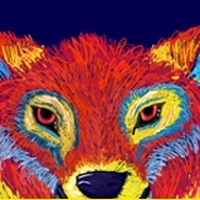 Cubs is usually 7-8:30pm on Tuesday nights (we ask that everyone arrives by around 6:55). Keep an eye on the program re any changes.  Our program is at www.rosannacubs.org/program.htm .  Our Hall is in De Winton Park – entry off the corner of St James Rd and Manton St... https://goo.gl/maps/m7wdSrL2J2K2New kids can try out Cubs for 3 weeks (no cost if they don’t continue), after which they make a decision whether to join.  If going ahead, we get registration paid and uniform purchased during the next 3 weeks and the child gets invested into Cubs at around 6 weeks.Prior to the first night please go to www.rosannacubs.org/paper.htm and look for the last item – Visitor Details form (Y4).  Please fill it out bring it in (Please note… for parent name, mobile and email, please provide all 3 for BOTH parents). Initially we use this form for insurance and emergency contacts... later, if continuing, you will be emailed a form re registration of your child to become a part of Scouts Victoria.On the first few nights parents are welcome to stick around and watch if they wish, or they may go home once they’re happy the child is ok, or they may go home straight away... any of the options is fine – just whatever works for you and your child.If they like Cubs and come back for the second night we present them with a white scarf (there’s a story to it) and an info book.  They wear the scarf each night through to investiture.After the 3rd night we ask if the child wants to continue and be invested into Cubs (some have already decided by the 1st or 2nd nights!).  Max, our Group Leader, will send out an emailed invitation to join and the rego pricing/payment info, plus ask the parents to buy a uniform asap in preparation for investiture around 3 weeks away.Uniform consists of the cub shirt (dark blue with a yellow top) and a Scout belt.  These are purchased via www.scoutshop.com.au .  Postage is free.  Re sizing... best bet is to find another child at Cubs the same size as yours and ask to see the size tag at the back of the neck – much easier than working out sizes on the website!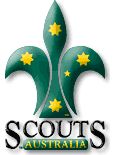 That’s the basics... if you have any questions at any time, email Wayne (Akela) on akela@rosannacubs.org or call on 0411 121 495.